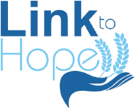 I am thankful presentationYou will need;Accompanying power pointA cleaning cloth/dusterLaundry tablets/washing powderMelamine plateToilet rollSmall towelLightbulb boxCar keys/Oyster cardHot water bottleAccompanying PowerPoint presentationAs you work through the presentation, contrast what you say about the objects you hold with the pictures which you show afterwards.Show first slide – Link to Hope logo. Introduce the fact that it is a charity working with the poorest people in Eastern Europe.Show duster/cleaning cloth. Talk about having a nice, safe warm home to live in. Show slide 2Show laundry tablets/washing powder. Talk about having a choice of clean clothes to wear, having a washing machine Show slide 3Show melamine plate. Talk about having a choice of food to eat, a working modern oven, restaurants etc. Show slide 4Show small towel. Talk about having an indoor bathroom, good plumbing. Show slide 5Show toilet roll. Talk about having an indoor toilet – or two! Show slide 6Show lightbulb box. Talk about having electricity and all that it enables you to do. Show slide 7Show car keys/Oyster card. Talk about how easy it is to get about by transport here. Show slide 8 Show hot water bottle. talk about your nice warm bedroom, the duvet, comfy bed etc. Show slide 9People are living in these conditions now, whilst we are here. Can you imagine how difficult their lives are? But… we can help them by filling a shoebox with lovely gifts.Show Link to Hope Shoebox leaflet. Explain you can choose to do a family or elderly shoebox. Show demo Link to Hope shoebox. Talk through items Show final slide;lCamilla Johnson